24.06.2020 ŚRODAZajęcia rewalidacyjne – ErnestCele:- rozwijanie sprawności manualnej dziecka- doskonalenie percepcji i uwagi słuchowej- wydłużanie skupiania uwagi- poznawanie nowych smaków1.  „Dopasuj kolory” – zabawa dydaktyczna Na dywanie rodzic rozmieszcza "rożki" i "gałki". Zadaniem dzieci jest dopasować kolor „gałki” do koloru napisu, znajdującego się na „rożku”.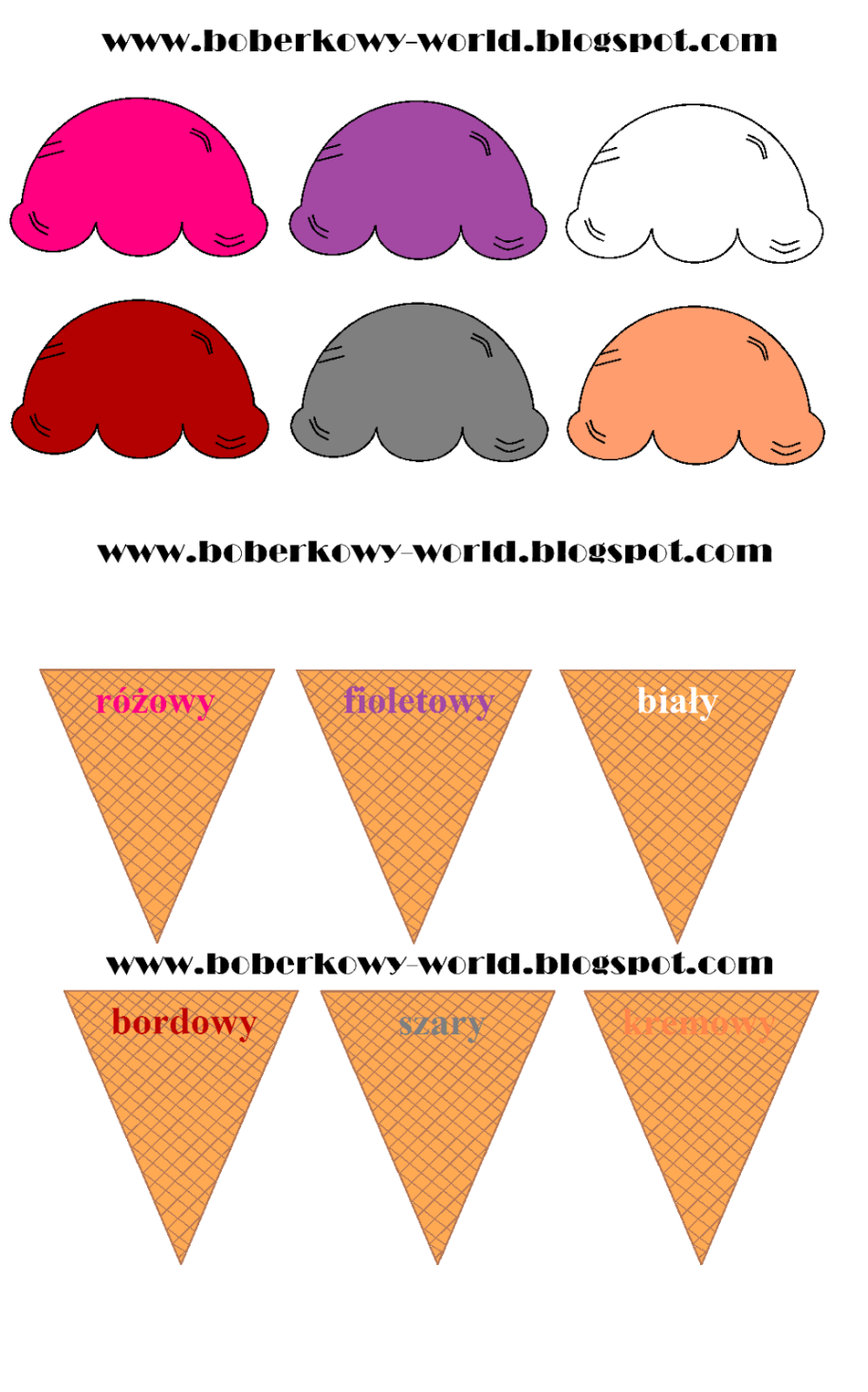 2. ,,Kolorowe lody”- zabawa matematyczna Zadaniem dziecka jest dopasowanie odpowiedniego rożka z cyfrą do gałki lodowej z kropeczkami.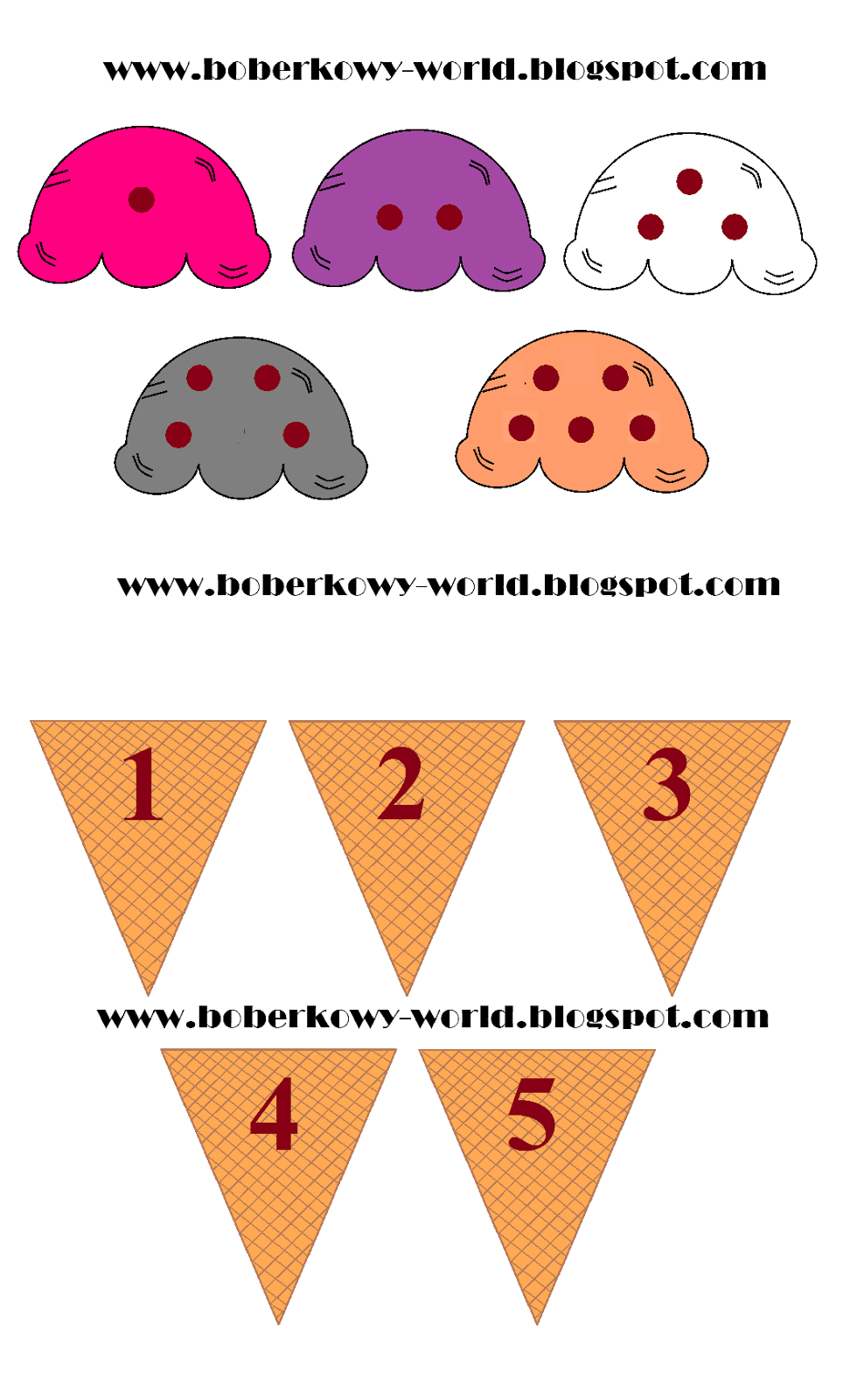 3. Zabawa smakowa ,,Lody”   Degustacja lodów zakupionych przez rodzica.4. ,, Wieloowocowe lody”- praca plastyczna Zadaniem dziecka jest przyklejenie wyciętego przez dziecko albo przez rodzica rożkaod lodu na zwykłej białej kartce. Następnie waciki kosmetyczne należy przykleić w miejscu gałek. Po czym różnymi kolorami farby pomalować dane gałki.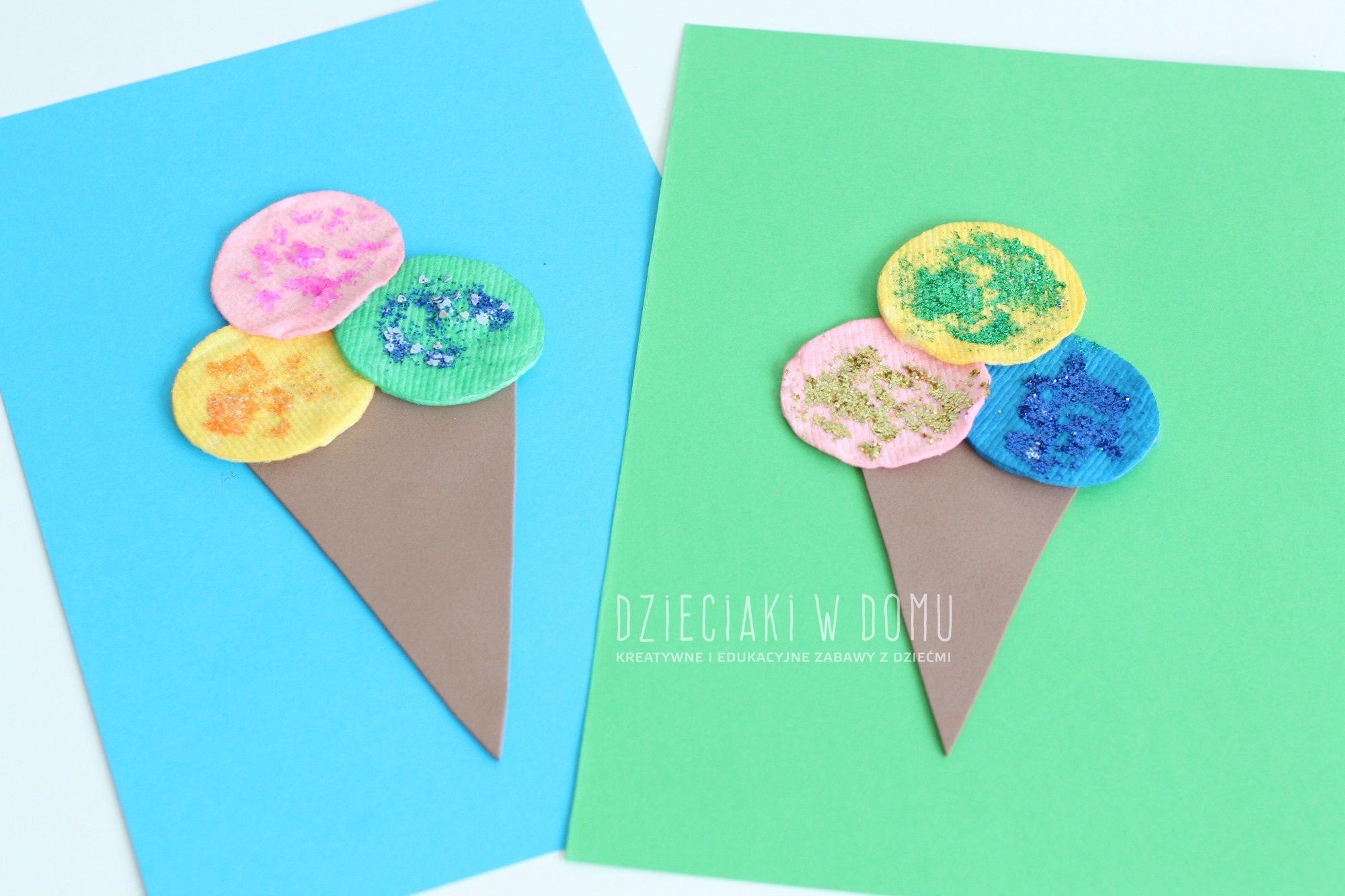 Pozdrawiam Agnieszka Deresz